Итоги  I Всероссийского оффлайн конкурса "Мир самбо" среди школьных и студенческих команд21.12.2020 подведены итоги 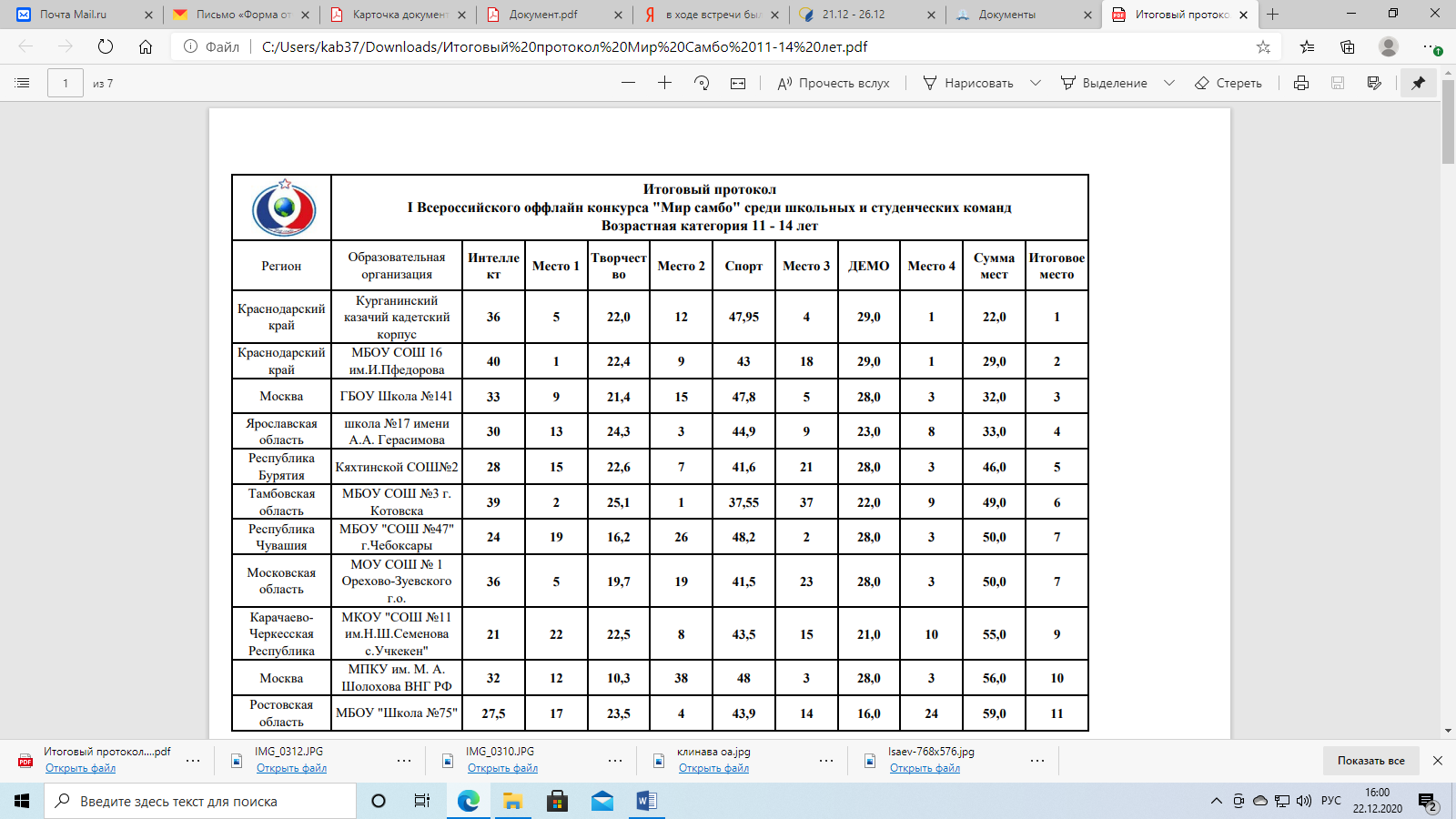 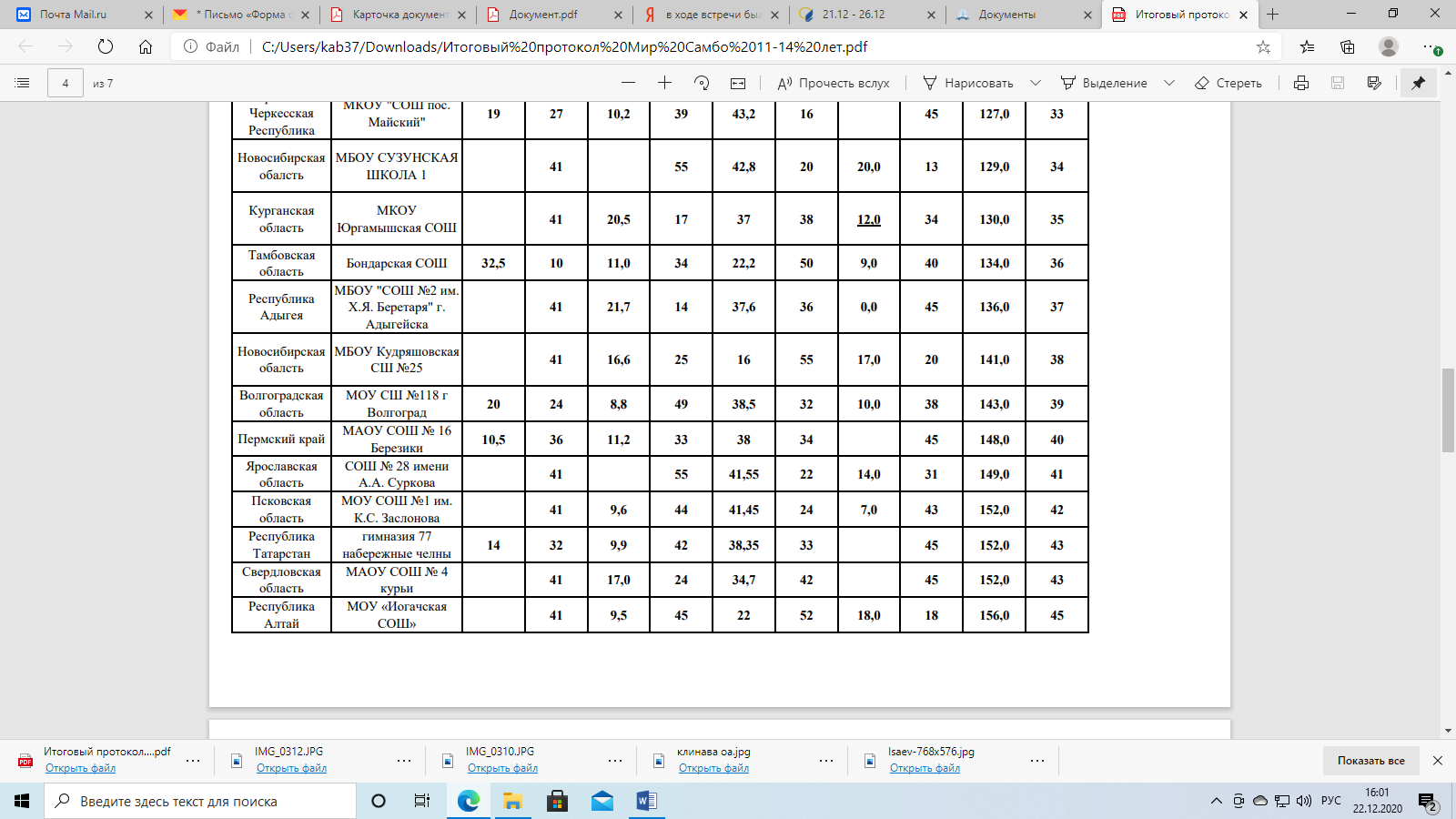 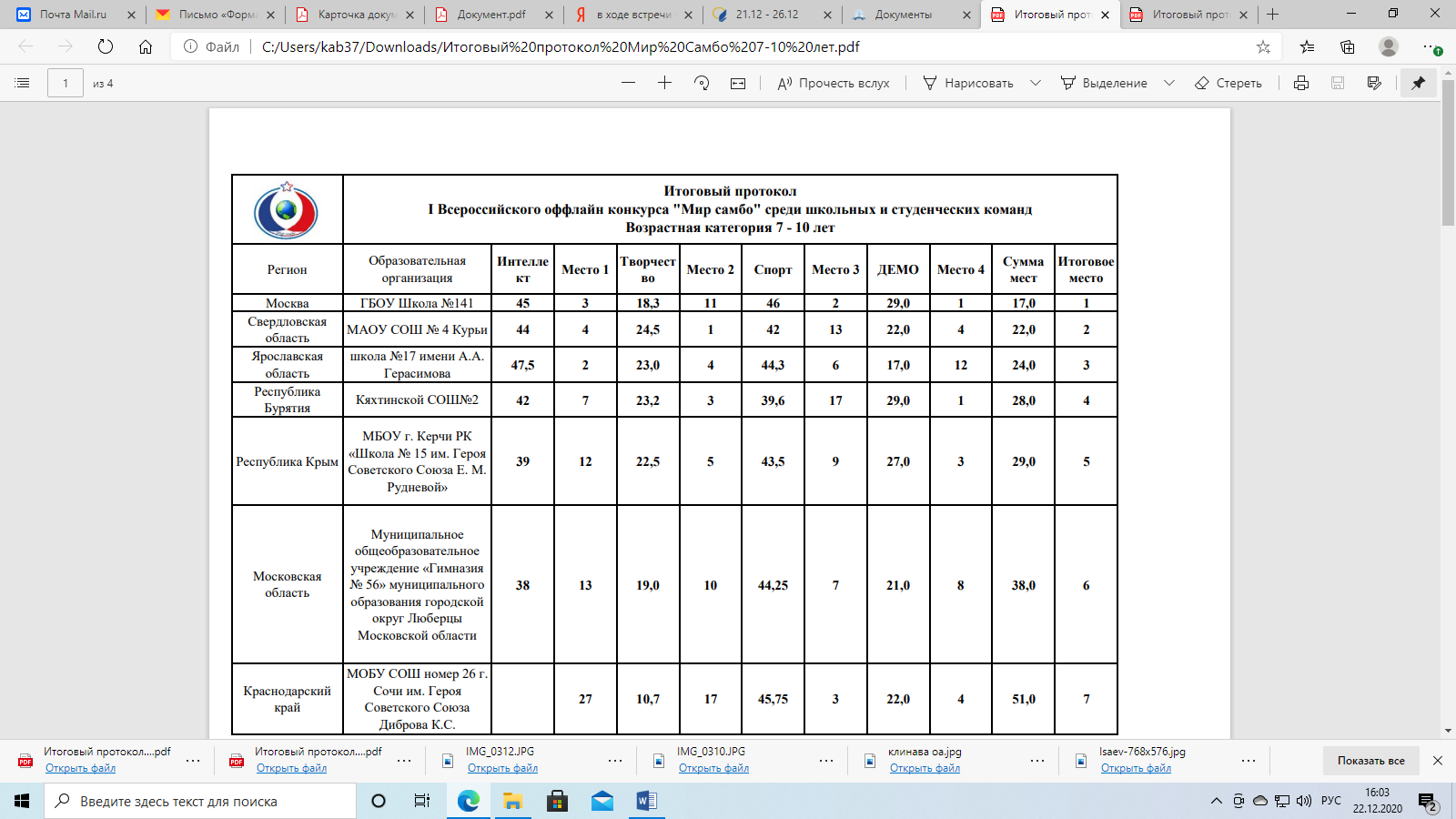 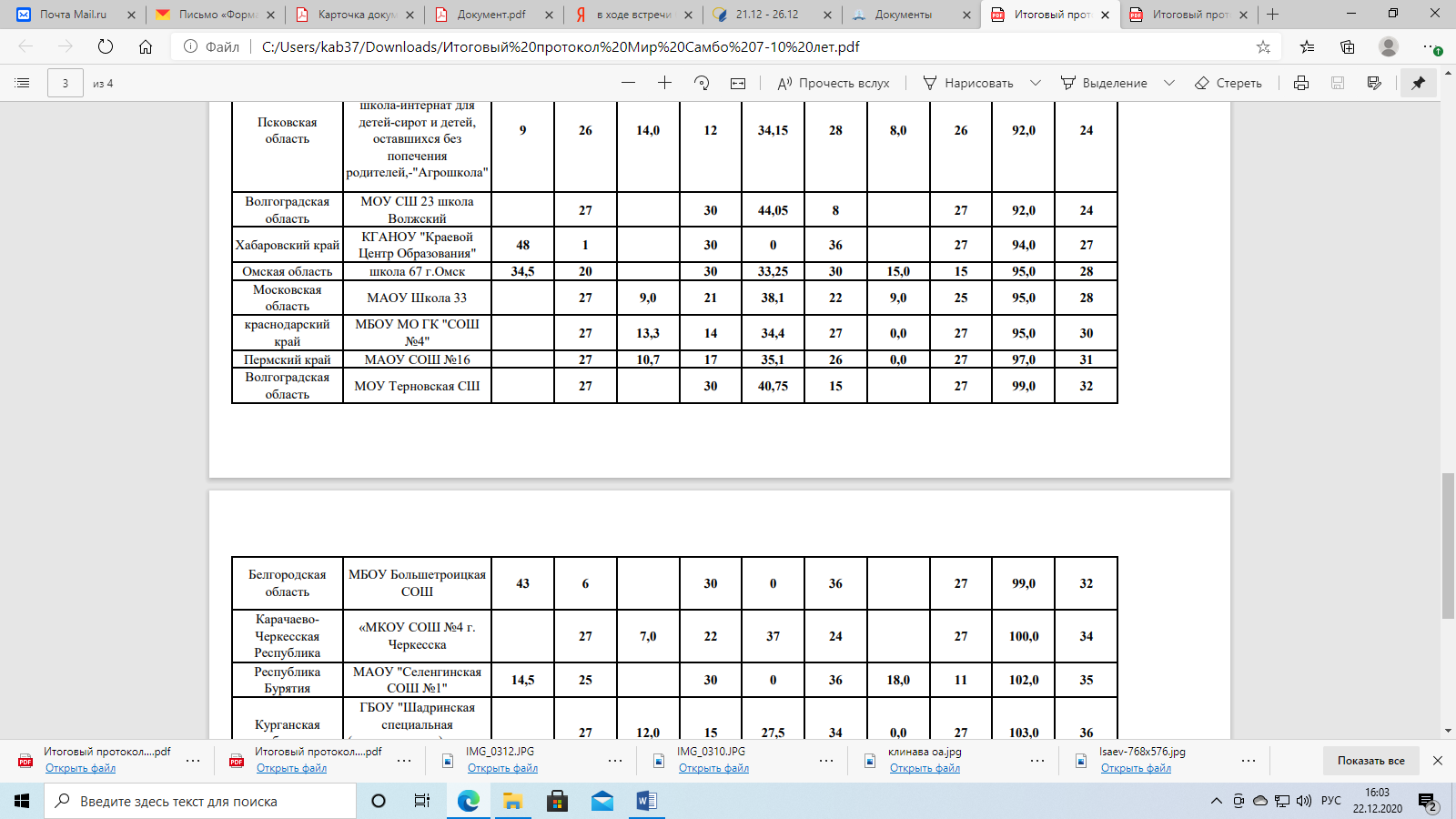 Команда в номинации 11-14 лет заняла 36 место по России, а команда 7-10 лет – 27 место. МОЛОДЦЫ!